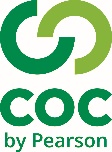 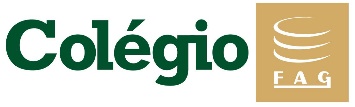 1 -  Leia o texto.Dentes limpinhos         As primeiras escovas de dentes surgiram na China por volta de 1498. Eram feitas de pelos de porco trançados em varinhas de bambu. Essas cerdas foram trocadas depois por pelos de cavalo, que não eram ainda o material ideal, pois juntavam umidade e criavam mofo. A melhor solução apareceu em 1938, quando surgiram as primeiras escovas com cerdas de náilon, usadas até hoje.Observe: “Eram feitas de pelos de porco trançados em varinhas de bambu. A expressão em destaque refere-se a:a)  pessoas da China.b)  primeiras escovas.c)  escovas mais modernas.d) varinhas de bambu.2. As escovas de hoje são feitas de:a) pelos de cavalos.b) cerdas de náilon.c) cerdas da China.d) pelos de porco.3. Segundo o texto, as escovas de pelo de cavalo foram substituídas pelas de náilon porque:a) havia pouca matéria prima. b) os pelos de cavalo eram anti-higiênico.c) os pelos de cavalo causavam dor na gengiva.d) os pelos de cavalo juntavam umidade e criavam mofo.4 – Em relação a diferenças de um texto parcial e imparcial, assinale a alternativa que contenha a parcialidade do autor.a) As próximas eleições, segundo o TSE, acontecerão no mesmo horário e dia das eleições passadas.b) O prefeito Josias conquistou na última segunda-feira, a reeleição da cidade do interior da Paraíba.c) Infelizmente, a inevitável reeleição do prefeito Josias aconteceu ontem, segunda-feira. A diferença para o segundo candidato foi muito grande.d) O Brasil estará com medidas preventivas segundo as normas da OMS.5 – Assinale a alternativa em que a palavra destacada seja um verbo.a) O mundo está em constante transformação.b) A jornada de trabalho é muito cansativa.c) Com a queda dos investimentos, os trabalhadores serão dispensados.d) Para melhorar a qualidade de vida, é preciso correr.6 – Qual a diferença entre um discurso direto e indireto?_____________________________________________________________________________________________________________________________________________________________________________________________________________________